
Sebek przedstawia: gimnastyka buzi i języka dla głosek s, z, c, dz 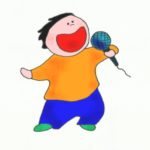 Ćwiczenia języka:wysuwanie języka do przodu;naprzemienne układanie języka szerokiego i wąskiego;ułożenie języka za dolnymi zębami;cofanie języka w głąb jamy ustnej;liczenie dolnych zębów czubkiem języka po wewnętrznej stronie;oblizywanie językiem wewnętrznej powierzchni dolnych zębów;dotykanie czubkiem języka wewnętrznej powierzchni dolnych siekaczy z równoczesnym wybrzmiewaniem głoski „e”;zlizywanie czubkiem języka dżemu lub masła czekoladowego z dolnych dziąseł;„wymiatanie śmieci” – energiczne wyrzucanie czubka języka zza dolnych zębów.Ćwiczenia oddechowe:dmuchanie na chorągiewki i wiatraczki;„tańczący płomyczek” – dmuchanie na płomień świecy w odległości niepozwalającej zdmuchnąć płomyka, lecz wyginać go;dmuchanie na papierowe łódki pływające w misce z wodą;zawody „kto dmuchnie dalej” – zdmuchiwanie kulek waty z ręki;wydmuchiwanie baniek mydlanych;dmuchanie na papierowe ozdoby zawieszone na nitkach o różnej długości ponad głową ćwiczącego;„wyścigi samochodowe” – dmuchanie na papierowe kulki po wytyczonej trasie narysowanej na podłodze;„mecz piłkarski” – przedmuchiwanie piłeczki pingpongowej do osoby siedzącej na przeciwko;„gotowanie wody” – dmuchanie przez rurkę do wody, aby tworzyły się pęcherzyki powietrza;nadmuchiwanie balonów, zabawek i piłek;próby gwizdania;zdmuchiwanie lekkiego przedmiotu z ręki, np. piórka, kłębka waty, papierowej kulki;rozdmuchiwanie: chrupek, ryżu, kaszy, pociętej gąbki lub kawałków styropianu;gra na instrumentach muzycznych: organkach, trąbce, gwizdku;gra na grzebieniu owiniętym cienką bibułą;dmuchanie na piórko, aby unosiło się ponad głową osoby ćwiczącej;rozdmuchiwanie plamki farby wodnej na podkładce z tworzywa.Ćwiczenia wargrozchylanie warg jak w uśmiechu – wargi płaskie, przylegają do zębów (zęby widoczne);rozciąganie warg do uśmiechu i wymawianie głoski „i”;naprzemienny uśmiech z pokazywaniem zębów, a następnie zasłanianiem ich wargami;układanie ust do uśmiechu i powrót do pozycji neutralnej;gimnastyka warg i języka (wysuwanie języka do przodu, uśmiechanie się);wydawanie odgłosów z rozciągniętymi kącikami ust:
– kozy – me, me
– barana – be, be
– kurczątka – pi, pi
– śmiechu – hi, hi;pokazywanie szerokiego uśmiechu, a następnie ściąganie ust, jak przy głosce „u”.